О проведении районного месячника правовых знаний в 2018 годуВ целях воспитания правовой грамотности учащихся, духовно-нравственных качеств личности и гражданской позиции подростков, а также во исполнение решения Правительственной Комиссии по делам несовершеннолетних и защите их прав от 30 марта 2018 года № 3 администрация Мариинско-Посадского района Чувашской Республики   п о с т а н о в л я е т :1. Провести в Мариинско-Посадском районе с 05 октября по 05 ноября 2018 года месячник правовых знаний.2. Определить основными задачами месячника правовых знаний:- повышение уровня правовой грамотности несовершеннолетних и законных представителей;- формирование устойчивых ориентиров на правомерное поведение, дружественной к ребёнку среды;- раскрытие практического значения наиболее важных норм семейного, административного, уголовного, уголовно-исполнительного права и возможностей правомерной защиты детей от преступных посягательств, жестокости и насилия;- профилактика преступлений и правонарушений несовершеннолетних;- обеспечение доступности информации о правозащитной деятельности комиссии по делам несовершеннолетних и защите их прав.3. Отделу образования и молодежной политики администрации Мариинско-Посадского района, отделу культуры и социального развития администрации Мариинско-Посадского района, совместно с руководителями подведомственных учреждений, директорами государственных автономных образовательных учреждений среднего профессионального образования (по согласованию) в рамках месячника правовых знаний провести мероприятия, способствующие формированию у несовершеннолетних информационной культуры как фактора обеспечения информационной безопасности, формирования правосознания подростков, пропаганды семейных ценностей, повышения ответственности родителей за воспитание детей:- родительские собрания, беседы, индивидуальные консультации для родителей с активным привлечением представителей учреждений здравоохранения, правоохранительных органов, общественных организаций по вопросам предупреждения негативных явлений среди детей и подростков, принятия со стороны родителей мер по повышению уровня информационной защищённости несовершеннолетних, в том числе в сети Интернет;- тематические классные часы, встречи, беседы, вечера вопросов и ответов, диспуты, и другие мероприятия правовой направленности с использованием видео- и аудиоматериалов, наглядной агитации, раздаточного материала (листовки, памятки и другие);- открытые уроки для обучающихся и родителей о становлении и развитии в России института комиссии по делам несовершеннолетних и защите их прав «Деятельность КДН и ЗП», «Что нужно знать о правах и обязанностях»;- конкурс сочинений в 6 - 9 классах по тематике: «Кто защитит мои права», «Мои права и мои обязанности в обществе», «КДН и ЗП - для нас наказание или защита?»;- правовые дискуссии с доведением до несовершеннолетних информации о действии на территории Российской Федерации Федерального закона от 13 марта 2006 г. № 38-ФЗ «О рекламе», устанавливающего комплекс ограничений при распространении рекламной продукции, в том числе в сети Интернет, побуждающей к совершению противоправных действий, призывающих к насилию и жестокости, содержащей демонстрацию процессов курения и потребления алкогольной продукции и наркотических веществ;- мероприятия, связанные с деятельностью служб примирения на базе МБОУ «Гимназия № 1» г. Мариинский Посад по правовому просвещению обучающихся и их родителей, консультированию по юридическим и иным вопросам, рассмотрению жалоб и обращений участников образовательного процесса, решению конфликтных ситуаций, проведению примирительных встреч.4. Рекомендовать КУ ЦЗН Мариинско-Посадского района Минтруда Чувашии проводить работу по информированию несовершеннолетних граждан, их родителей по вопросам трудового законодательства в отношении несовершеннолетних, возможностях и условиях участия во временных работах, профессиональной ориентации несовершеннолетних в целях оказания помощи в профессиональном самоопределении.5. Рекомендовать ОМВД Российской Федерации по Мариинско-Посадскому району принять участие в мероприятиях, направленных на профилактику противоправных действий детей и подростков, их родителей, повышение правовой грамотности подрастающего поколения, улучшение криминогенной обстановки, обеспечить закрепление правовых знаний у учащейся молодёжи посредством проведения встреч с ветеранами правоохранительных органов, дней открытых дверей в подразделениях правоохранительных органов, участие старшеклассников и обучающихся в учреждениях среднего профессионального образования в активной правоохранительной деятельности.6. Рекомендовать комиссиям по делам несовершеннолетних и защите их прав администрации Мариинско-Посадского района обеспечить координацию деятельности органов и учреждений системы профилактики безнадзорности и правонарушений несовершеннолетних и контроль за проведением месячника правовых знаний.7. Всем субъектам профилактики разместить на официальных сайтах информацию о проводимых мероприятиях8. Отчет об итогах проведения месячника правовых знаний на территории Мариинско-Посадского района представить в комиссию по делам несовершеннолетних и защите их прав администрации мариинско-Посадского района по прилагаемой форме (приложение) в срок до 10 ноября 2018 года.Контроль за выполнением настоящего постановления возложить на заместителя главы администрации – начальника отдела культуры и социального развития Матюшову Е.В.9. Настоящее постановление вступает в силу со дня его подписания. Глава администрации Мариинско-Посадского района                                                                           А.А. Мясников  Заместитель главы администрации – начальник отдела культуры и социального развития администрации Мариинско-Посадского района                                           Е.В. Матюшоваи.о. начальника отдела юридического службы администрации Мариинско-Посадского района                                     О.В. ЦветковаПриложение  к постановлению администрации Мариинско-Посадского района                                                                                                                                       от ……………  № ….. О Т Ч Ё Тоб итогах проведения месячника правовых знаний с 05 октября по 05 ноября 2018 годана территории Мариинско-Посадского районаЧёваш  РеспубликинС.нт.рвёрри район.надминистраций.Й Ы Ш Ё Н У                    №С.нт.рвёрри  хули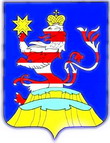 Чувашская  РеспубликаАдминистрацияМариинско-ПосадскогорайонаП О С Т А Н О В Л Е Н И Е04.10.2018 № 691г. Мариинский  Посад№ МероприятияРезультат1231.Оказано консультативной помощи в период месячника:всего, в том числе- несовершеннолетним;- родителям (законным представителям)2.Проведено межведомственных рейдов:всего, в том числе-по выявлению несовершеннолетних, самовольно покинувших семью, занимающихся бродяжничеством, попрошайничеством, находящихся в социально опасном положении; - по неблагополучным семьям, состоящим на учете в органах и учреждениях системы профилактики;- по патронажу социально не благополучных семей для проведения с ними профилактической работы по воспитанию правовой культуры детей и их родителей, выявлению нарушения прав несовершеннолетних, фактов жестокого обращения3.Проведено массовых мероприятий с несовершеннолетними:всего, в том числе- по медиабезопасности; - в сфере противодействия экстремистской деятельности1234.Проведено родительских всеобучей, тематических родительских собраний:всего, в том числена тему ответственного родительства5.Получено обращений на телефоны доверия, горячие линии:всего, в том числе- от несовершеннолетних;- родителей;- других лиц6.Организовано выступлений, публикаций:всего, в том числе- на телевидении;- на радио;- в газетах и журналах7.Задействовано человек:всего, в том числе- специалистов системы образования;- специалистов системы культуры;- специалистов социального обслуживания населения;- сотрудников органов внутренних дел;- специалистов труда и занятости - специалистов КДН и ЗП;- других